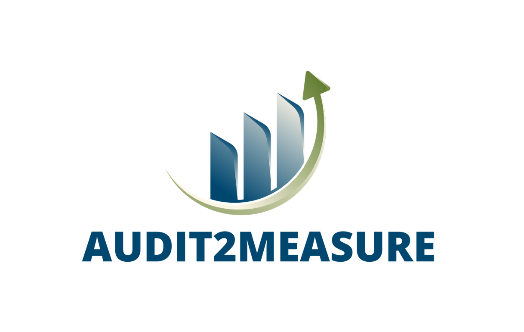 Οδηγώντας τις Επιχειρήσεις στην Κλιματική  Ουδετερότητα
Ο ρόλος των ενεργειακών ελέγχων και οι προκλήσεις στην υιοθέτηση μέτρων εξοικονόμησης ενέργειας17 Μαϊου 2023  18:00 – 20:30
ΕΒΕΑ Ακαδημίας 7, ΤΚ: 10671, Αθήνα – 6ος όροφος (αίθουσα Ερμής)Η βιομηχανία αποτελεί σημαντικό καταναλωτή ενέργειας με έντονο οικονομικό και περιβαλλοντικό αντίκτυπο στην Ευρωπαϊκή Ένωση αλλά και στην χώρα μας. Ένα από τα βασικά εργαλεία για τη βελτίωση της ενεργειακής απόδοσης στον τομέα της βιομηχανίας είναι οι ενεργειακοί έλεγχοι. Παρά την ευρεία διάδοση των ενεργειακών ελέγχων και τη γνώση για τα πλεονεκτήματα τους, το πραγματικό ποσοστό εφαρμογής μέτρων εξοικονόμησης ενέργειας που προτείνονται από τους ελεγκτές, μετά τη διεξαγωγή των ενεργειακών ελέγχων, παραμένει σχετικά χαμηλό.Στόχος της εκδήλωσης «Οδηγώντας τις Eπιχειρήσεις στην Kλιματική  Ουδετερότητα» είναι να συζητηθούν οι προκλήσεις που αντιμετωπίζουν οι επιχειρήσεις της βιομηχανίας στην ενεργειακή τους μετάβαση και οι λύσεις που μπορούν να τις υποστηρίξουν στην εφαρμογή συστημάτων διαχείρισης ενέργειας (π.χ. κατά το πρότυπο ISO 50001) και στην υιοθέτηση των μέτρων εξοικονόμησης που προκύπτουν μετά από τους ενεργειακούς ελέγχους. Η συνάντηση πραγματοποιείται  στο πλαίσιο των στόχων της Ευρωπαϊκής Πράσινης Συμφωνίας και του σχετικού εθνικού νομοθετικού πλαισίου, λαμβάνοντας υπόψιν και τις ανάγκες των επιχειρήσεων για ανταγωνιστικότητα και βιωσιμότητα. Η εκδήλωση διοργανώνεται από το ΕΜΠ (EPU-NTUA, Σχολή Ηλεκτρολόγων Μηχανικών και Μηχανικών Υπολογιστών), το Επιμελητήριο Κορινθίας και την ΠΟΒΑΣ, σε συνεργασία με το ΕΒΕΑ, και πραγματοποιείται στο πλαίσιο του έργου AUDIT-TO-MEASURE, το οποίο συγχρηματοδοτείται από την Ευρωπαϊκή Ένωση, από το πρόγραμμα LIFE. Το έργο AUDIT-TO-MEASURE στοχεύει να αναπτύξει μια στρατηγική και ένα συνδυασμό τεχνικών εργαλείων και προγραμμάτων ανάπτυξης ικανοτήτων για να ξεπεραστούν τα εμπόδια στην υλοποίηση μέτρων εξοικονόμησης ώστε ο τομέας της βιομηχανίας να μπορέσει να αξιοποιήσει τις ευκαιρίες που εντοπίζονται από τη διεξαγωγή των ενεργειακών ελέγχων. Κατά την διάρκεια της εκδήλωσης θα παρουσιαστούν μεταξύ άλλων και οι συμμετοχικές δράσεις που προγραμματίζονται στο έργο και θα αναδειχθούν οι ευκαιρίες και τα οφέλη συνεργασίας που παρέχει το AUDIT-TO-MEASURE για τις εταιρείες, τους ενεργειακούς ελεγκτές, τους επενδυτές και τους θεσμικούς φορείς. Το έργο AUDIT-TO-MEASURE υλοποιείται σε 6 χώρες, Ελλάδα, Ιταλία, Ισπανία, Γερμανία, Τσεχική Δημοκρατία και Ολλανδία. Το Εθνικό Μετσόβιο Πολυτεχνείο, το Επιμελητήριο Κορινθίας, και η Πανελλήνια Ομοσπονδία Βιοτεχνών Αλουμινίου Σιδήρου (ΠΟΒΑΣ) είναι οι τρεις φορείς της Ελλάδας που συμμετέχουν στην κοινοπραξία AUDIT-TO MEASURE.Για περισσότερες πληροφορίες καθώς και την εκδήλωση ενδιαφέροντος συμμετοχής* της εταιρείας σας στα προγράμματα του έργου, επικοινωνήστε μέσω e-mail: a2m@epu.ntua.gr*Η συμμετοχή στις δράσεις του έργου AUDIT-TO-MEASURE παρέχεται χωρίς κόστος.------------------------------------------------------------------------------------------Περισσότερες πληροφορίες για την εκδήλωση, καθώς και την ημερήσια διάταξη, μπορείτε να βρείτε εδώ. Για την εγγραφή σας στην εκδήλωση, πατήστε εδώ.  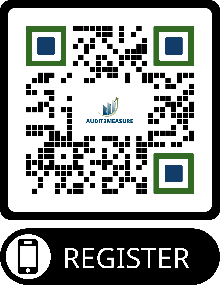 